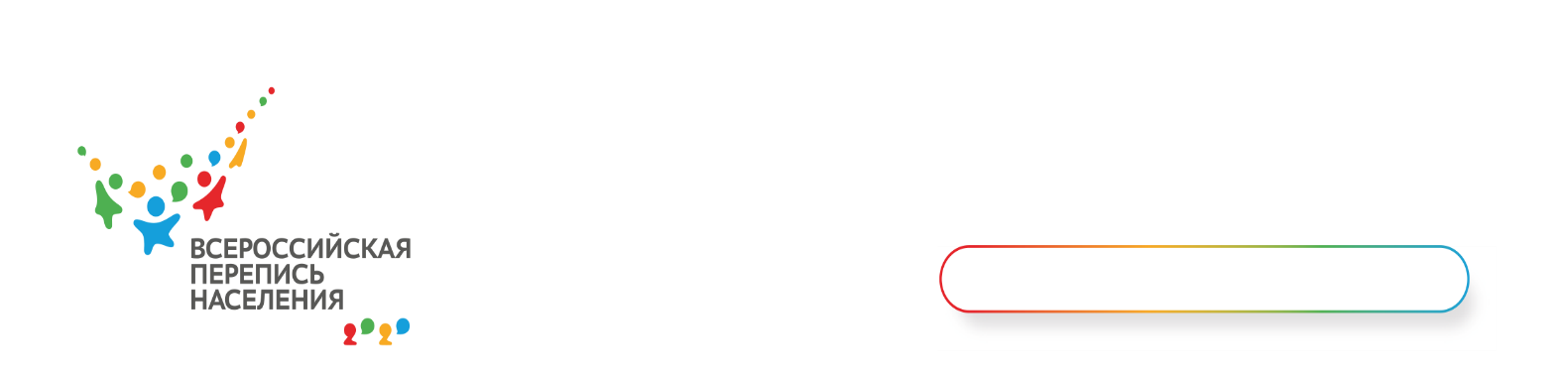 Пресс-релизВсероссийская перепись населения пройдет в сентябре 2021 года Правительство РФ приняло решение о проведении Всероссийской переписи населения в новые сроки - в сентябре 2021 года. К этому времени ожидается стабилизация эпидемиологической ситуации в стране.Напомним, решение о проведении переписи населения в 2021 году было принято Правительством РФ летом 2020 года в условиях пандемии COVID-19 и малой изученности нового вируса, с расчетом на улучшение эпидемиологической ситуации в следующем году. В настоящее время в стране наметилась позитивная динамика в борьбе с эпидемией COVID-19, постепенно снижается число новых случаев заболевания, запущена программа вакцинации. В этой связи сентябрь 2021 года рассматривается как «окно возможностей» для проведения ВПН в наиболее безопасный период. Во-первых, новые сроки позволяют остаться практически в рамках рекомендованного ООН периода проведения общенациональных переписей населения раунда 2020 года. Проведение переписи в сентябре 2021 года даст возможность сохранить необходимую периодичность, обеспечить сопоставимость, точность и корректность полученных статистических данных для дальнейшего сравнительного анализа, как на национальном, так и на международном уровне.Во-вторых, сентябрь, по мнению Росстата, является оптимальным периодом для переписи. Это время, когда люди возвращаются из отпусков, активно готовятся к учебному  году, решают различные вопросы, чаще пользуются электронными услугами. К тому же, на переписях традиционно работает много переписчиков-студентов. Старт переписи в сентябре позволит им не отрываться от учебы, а работа в качестве переписчика зачтется им как практика.Еще один немаловажный фактор. В сентябре, на большей части территории страны сохраняются максимально комфортные погодные условия для работы переписчиков, а также не наблюдается массового распространения сезонных простудных заболеваний.Напомним, что ранее об изменении сроков проведения переписи населения из-за эпидемиологической обстановки заявляли статистические службы США, Аргентины, Бразилии, Эквадора, Киргизии и некоторых других стран. Из-за пандемии произошла корректировка сроков проведения не только переписей населения во всем мире, но и других масштабных мероприятий, в том числе Олимпиады-2020, Чемпионата Европы по футболу, Евровидения и др. Чувашстат, ВПН-2020